 FamiliennameVornameDienst- oder BerufsbezeichnungBeschäftigungsstelleFachbereich, Institut, etc.WiMi, LfbA, etc bitte wählen:Privatanschrift
Straße HausnummerPrivatanschrift
PLZ OrtKontakt-TelefonnummerKontakt-E-MailTelefon:E-Mail: Ort, Datum Ort, DatumUnterschriftUnterschrift: : 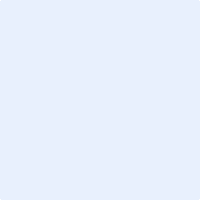 